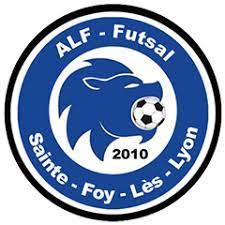 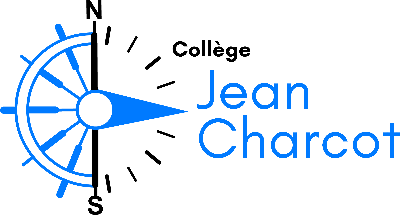 Dossier Inscription -  Section Sportive FUTSAL     Collège Jean CHARCOT 2024-2025NOM - Prénom :                                                                                                                                                 Date de naissance :Adresse du représentant légal : Numéro de téléphone :Etablissement scolaire actuel : Sportif : Votre enfant adhère-t-il à un club de football/futsal au cours de l’année 2023-2024 ?Si oui lequel ?.................................................................  Depuis combien d’années ?.......................................Poste(s) de prédilection ? ……………………………………………………………………………………………………………………………..Appréciations de l’éducateur sur le niveau footballistique et comportement du joueur : ……………………………………………………………………………………………………………………………………………………………………………………………………………………………………………………………………………………………………………………………………………………………………………………………………………………………………………………………………………………………………..……………….                                                                               Nom et Signature :Scolaire : Merci de fournir le dernier bulletin scolaire de votre enfant + si possible Appréciations du professeur d’EPS :……………………………………………………………………………………………………………………………………………………………………………………………………………………………………………………………………………………………………………………………………………………………………………………………………………………………………………………………………………………………………………..……….                                                                                   Nom et Signature : Appréciations du professeur principal ou professeur des écoles :…………………………………………………………………………………………………………………………………………………………………………………………………………………………………………………………………………………………………………………………………………………………………………………………………………………………………………………………………………………………………..………………….                                                                                  Nom et Signature :  